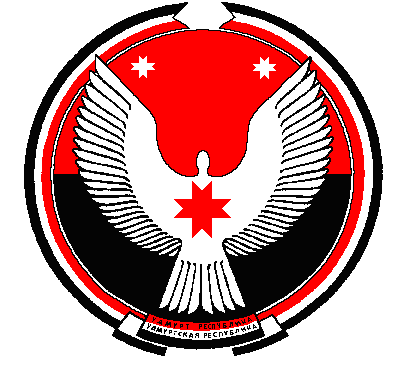 РЕШЕНИЕСОВЕТ ДЕПУТАТОВ МУНИЦИПАЛЬНОГО ОБРАЗОВАНИЯ «КАМЕННО-ЗАДЕЛЬСКОЕ»«КАМЕННОЙ ЗАДЕЛЛЯ» МУНИЦИПАЛ КЫЛДЫТЭТЫСЬ ДЕПУТАТЪЁСЛЭН КЕНЕШСЫО внесении изменений в штатное расписаниеАдминистрации муниципального образования «Каменно-Задельское»Принято Советом депутатовмуниципального образования «Каменно-Задельское»                             21 декабря 2018 годаВ соответствии с пунктом 3 раздела 3 Положения об оплате труда выборных должностных лиц органов местного самоуправления муниципального образования «Каменно-Задельское», осуществляющих свои полномочия на постоянной основе, утвержденного решением Совета депутатов МО «Каменно-Задельское» от 22.11.2016г. № 2-3,  Совет депутатов муниципального образования «Каменно-Задельское», РЕШАЕТ:1.Установить с 23 августа 2017 года  Главе муниципального образования «Каменно-Задельское» Шмелёву Владимиру Леонидович, ежемесячную надбавку за выслугу лет в размере 10 % должностного оклада.2. Настоящее решение вступает в силу после официального опубликования и распространяется на правоотношения, возникшие с 23 августа 2017 года.Глава муниципальногообразования «Каменно-Задельское»                                                                      В.Л. Шмелёвс. Каменное Заделье21.12. 2018№ 16-4РЕШЕНИЕСОВЕТ ДЕПУТАТОВ МУНИЦИПАЛЬНОГО ОБРАЗОВАНИЯ «КАМЕННО-ЗАДЕЛЬСКОЕ»«КАМЕННОЙ ЗАДЕЛЛЯ» МУНИЦИПАЛ КЫЛДЫТЭТЫСЬ ДЕПУТАТЪЁСЛЭН КЕНЕШСЫОб установлении ежемесячной надбавки за выслугу летПринято Советом депутатовмуниципального образования «Каменно-Задельское»                           21 декабря 2018 годаРуководствуясь Законом Удмуртской Республики «О муниципальной службе в Удмуртской республике» от 20.03.2008 г. № 10-РЗ, Положением «Об оплате труда выборных должностных лиц органов местного самоуправления муниципального образования «Каменно-Задельское», осуществляющих свои полномочия на постоянной основе», утвержденным решением Совета депутатов муниципального образования «Каменно-Задельское» № 2-3 от 22.11.2016 г., протоколом № 2 от 19.12.2018 г. заседания комиссии по определению муниципального стажа муниципальных служащих муниципального образования «Каменно-Задельское», Совет депутатов муниципального образования «Каменно-Задельское» РЕШАЕТ:1. Установить ежемесячную надбавку в размере 10% к должностному окладу за выслугу лет на муниципальной службе Главе муниципального образования «Каменно-Задельское» Шмелёву Владимиру Леонидовичу с 23 августа 2017 года.2. Бухгалтеру «Централизованная бухгалтерия сельских поселений Балезинского района» произвести перерасчет заработной платы с 23 августа 2017г. и внести соответствующие изменения в штатное расписание.Заместитель председателя Совета депутатоммуниципального образования «Каменно-Задельское»                                 Наговицын С.Н.с. Каменное Заделье21.12.2018№ 16-4